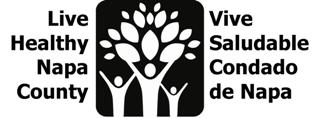 LHNC Quarterly Meeting Monday, February 11th, 2019    1:30-4:30PMHHSA South Campus Conference Center - MadroneMeeting Objective:Launch the Community Health Improvement Planning processReview and approve proposed guiding principlesPrioritize issue areas and populations for focusWelcome, Introductions, & Background - (Information) 20 minReview guiding principles and proposed process  - (Information) (Discussion) 20 minUpdate from other stakeholder groups working on social determinants of health (Information) 20 minCommunity Leaders Coalition, Calistoga Community Schools Initiative, Local Food Advisory Council, others?Review and prioritize issue areas for strategy development (Discussion) (Action) 45 minRespect and social inclusionFood InsecurityHousingTransportation3:15pm Break – 15 minIdentify target populations within top issue areas (Discussion) (Action) 45 minClosing  - (Information) 15 min